Publicado en   el 18/06/2015 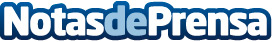 El Patronato de la Fundación Carolina conmemora el 15º aniversario de la instituciónDatos de contacto:Nota de prensa publicada en: https://www.notasdeprensa.es/el-patronato-de-la-fundacion-carolina Categorias: Artes Visuales http://www.notasdeprensa.es